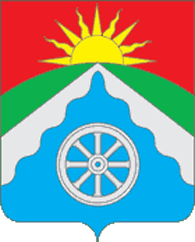 РОССИЙСКАЯ ФЕДЕРАЦИЯОРЛОВСКАЯ ОБЛАСТЬАДМИНИСТРАЦИЯ ВЕРХОВСКОГО РАЙОНАПОСТАНОВЛЕНИЕ      26 декабря 2022 г.                                                                            № 638                     п. ВерховьеОб определении мест отбывания обязательных  работ на 2023 год на территории Верховского района Орловской области      В соответствии с частью 1 статьи 49 УК РФ, обязательные работы заключаются в выполнении осужденным в свободное от основной работы или учебы время бесплатных общественно полезных работ. Вид обязательных работ и объекты, на которых они отбываются, определяются органами местного самоуправления по согласованию с уголовно-исполнительными инспекциями. Руководствуясь Федеральным законом от 6 октября 2003 года № 131-ФЗ «Об общих принципах организации местного самоуправления в Российской Федерации», Уставом Верховского района Орловской области, администрация района п о с т а н о в л я е т:1.  Утвердить перечень рабочих мест для отбывания обязательных работ в Верховском районе в 2023 году (приложение).2. Управлению организационно-правовой, кадровой работы, делопроизводства и архива администрации Верховского района (Ягупова Л.В.) обнародовать и разместить настоящее постановление на официальном Интернет-сайте Верховского района (adminverhov.ru).3. Постановление вступает в силу со дня его обнародования и распространяется на правоотношения, возникшие с 1января 2023года. 4. Контроль за исполнением настоящего постановления оставляю за собой.Глава Верховского района                                            В.А.ГладскихСогласовано:начальник Верховского межмуниципального филиала ФКУ УИИ УФСИН России по Орловской области майор внутренней службы____________________М.М.Евсеев                                                                    декабря2022г.Приложение к постановлению администрации района                                                              от   26  декабря 2022г. № 638 Перечень рабочих мест для отбывания обязательных работ в Верховском районе на 2023 год  Подготовил: Управление организационно-правовой, кадровой работы, делопроизводства и архива Завизировали:______________________________И.В.Дидур_________________2022г.Рассылка:Отдел по делопроизводству – 1 экз.УФСС России по Орловской области-1 экз.ФКУ УИИ УФСИН-1 экз.Карпухина Надежда Владимировна84867623150№ п/пНаименование предприятия, учреждения, организацииКвота рабочих мест на 2023 годВид и характеристика работ1Администрация Галичинского с/поселения2Благоустройство территории2Администрация Васильевского с/п3Благоустройство территории3Администрация Корсунского с/п1Благоустройство территории4Администрация Р-Бродского с/п5Благоустройство территории5Администрация Скородненского с/п2Благоустройство территории6Администрация Н-Жерновского с/п3Благоустройство территории7Администрация Теляженского с/п3Благоустройство территории8Администрация Песоченского с/п3Благоустройство территории9Администрация Туровского с/п1Благоустройство территории10Администрация Коньшинского с/п3Благоустройство территории